		                                                     		Dott. Pierangelo SCAPPINI						  RISORSE UMANE E ORG.NE								Dott. Daniele NARDONE								RISORSE UMANE E ORG.NE – R.I.								POSTE ITALIANE SPA Viale Europa,175								00144                                R O M ARoma, 6 dicembre 2016Oggetto: PCL giacenza di corrispondenza ex CMP BS e CDCon la presente si denuncia l’ennesimo episodio che evidenzia la stato di grave difficoltà  in cui versa il Settore Postale a causa della pervicacia aziendale che si manifesta da mesi nel non riconoscere il reale stato di criticità del servizio nei territori.Da ultimo, semmai ce ne fosse ancora la necessità, l’ulteriore episodio che conferma l’approssimazione nella gestione delle attività è il ricorso alla mobilitazione volontaria di decine di lavoratori verso l’ex CMP di Brescia per sopperire allo smaltimento delle giacenze di corrispondenza. I lavoratori coinvolti, provenienti da altre regioni vengono applicati temporaneamente al CMP di Brescia con il ricorso all’istituto della missione per consentire lo smaltimento delle giacenze, a dimostrazione di una attività gestionale/organizzativa fuori controllo.Il ricorso alla mobilità volontaria a livello provinciale e regionale, ci risulta, venga utilizzato come strumento tampone anche per lo smaltimento di giacenze in diversi Centri di Recapito.L’atteggiamento aziendale desta forti preoccupazioni poiché, nonostante le dichiarazioni di intenti da parte del management, nella realtà l’impressione è di un palese abbandono delle attività che mette a forte rischio la tenuta del Settore, del livello occupazionale e di conseguenza l'unicità aziendale Distinti saluti		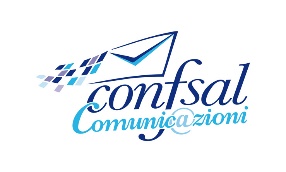 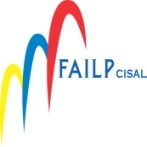 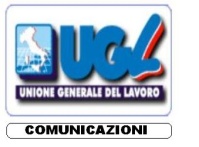 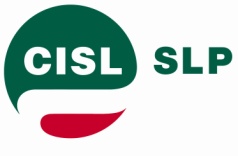 LE SEGRETERIE NAZIONALISLP- CISL                             FAILP-CISAL                  CONFSAL  COM          UGL-COM    L.Burgalassi                               W. De Candiziis                     R..Gallotta                S.Muscarella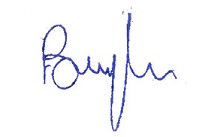 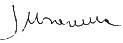 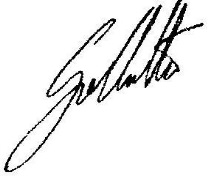 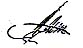 